KÖZÉP-MAGYARORSZÁGI AGRÁRSZAKKÉPZÉSI CENTRUMFÁY ANDRÁS MEZŐGAZDASÁGI TECHNIKUM, SZAKKÉPZŐ ISKOLA ÉS KOLLÉGIUMOM: 035269/021www.faysulipecel.hu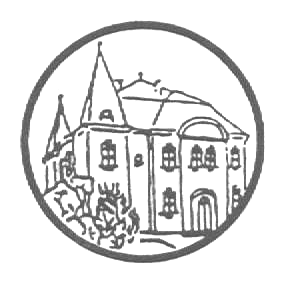 FELVÉTELI TÁJÉKOZTATÓ 2021-2022-es tanév Cím: 2119 Pécel, Maglódi út 57.			E-mail: faysuli@faypecel.hu Igazgató: Csernovszkiné Antal Zsuzsanna		Telefon: 06-28/547-396, 06-28/547-406			TANULMÁNYI TERÜLETEK, TAGOZATKÓDOKTELEPHELY KÓD: 001Technikum 5 0812 17 06  KERTÉSZTECHNIKUS - 5 éves képzés 5 0811 17 09 MEZŐGAZDASÁGI TECHNIKUS - 5 éves képzésKertésztechnikus - Kódja: 0001Mezőgazdaság és erdészet ágazat kertészeti területének 5 éves képzése, amely érettségivel és technikus szintű szakképzettség megszerzésével zárul. Választható szakmairányok: Dísznövénytermesztő, virágkötő; Zöldségtermesztő; Gyümölcstermesztő; Gyógynövénytermesztő; Parképítő és fenntartó. A kertész szakma széleskörű ismereteket nyújt a kertészeti ágazathoz tartozó termesztési, forgalmazási, műszaki, gazdálkodási és az ehhez kapcsolódó feladatok területén. A kertész feladata a szőlő- és gyümölcstermesztés, zöldség-, gyógynövény- és dísznövény-termesztés, virágkötés és berendezés, valamint a kertek építése és gondozása.Mezőgazdasági technikus – Kódja: 0002Mezőgazdaság és erdészet ágazat 5 éves képzése, amely érettségivel és technikus szintű szakképzettség megszerzésével zárul. Választható szakmairányok: Állattenyésztő; Növénytermesztő A mezőgazdasági technikus a növénytermesztési, állattenyésztési, az azokhoz kapcsolódó műszaki, gazdálkodási szakterületen önálló feladatokat végez és végeztet, munkacsoportokat irányít. A végzett szakemberek képesek a növénytermesztés és állattenyésztés terén a korszerű agronómiai és technikai eljárások alkalmazásával a piac igényeinek megfelelő minőségi mezőgazdasági termékek gazdaságos előállítására, valamint a termelés menedzselésére.Szakképző iskola4 0811 17 04 GAZDA - 3 éves képzés + 2 év érettségi felkészítőGazda - Kódja: 0003Mezőgazdaság és erdészet ágazat 3 éves képzése, amely szakképzettség megszerzésével zárul. Választható szakmairányok: Állattenyésztő; Növénytermesztő; LovászA gazda általános mezőgazdasági szakismerettel, a mezőgazdasági munkák végzéséhez szükséges elméleti, fizikai és gyakorlati felkészültséggel, vállalkozói tevékenységhez szükséges alapismeretekkel is rendelkező mezőgazdasági szakember, aki a mezőgazdasági termelési munkákat gazdaságos, környezetkímélő technológiákkal képes elvégezni.FELVÉTELI ELJÁRÁS RENDJEFelvételi követelmények A tagozatokra való jelentkezéshez nem kell részt venni a felvételi eljárást megelőző központi írásbeli vizsgán.Jelentkezés módjaA jelentkezés a jelentkezési lap elküldésével történik, amit az általános iskola továbbít. A jelentkezési lapon több tanulmányi terület is megjelölhető, amelyek kódját minden esetben fel kell tüntetni.Határidő: 2021. február 19.Rangsorolás módja, szabályaiA tanulókat az alapján rangsoroljuk, hogy milyen eredményt értek el az általános iskola 7 osztályának év végén és 8. fél évkor a következő tantárgyakból: magyar nyelv és irodalom (amennyiben külön tanulja a magyar nyelvet és magyar irodalmat, a két tantárgy átlaga), történelem, matematika, idegen nyelv és biológia. Ha a tanulónak felmentése van a fent megadott tantárgyak valamelyikéből 1 tantárgy esetén az informatika osztályzata számít, 2 tantárgy esetén az informatika és a földrajz tantárgyak osztályzatai számítanak a rangsor megállapításánál. A felvételi pontok számítása során a tantárgyi eredmények kétszeresét vesszük figyelembe, ez alapján alakítjuk a végleges rangsort. Elérhető maximális pontszám 100 pont.A felvételi rangsor kialakításánál az azonos pontszámot elért tanulók közül előnyben részesítjük a hátrányos és a halmozottan hátrányos helyzetű tanulót, ezt követően azt a jelentkezőt, akinek a lakóhelye az iskola településén található. A hátrányos és halmozottan hátrányos helyzetet a jelentkezési lap mellé csatolt határozattal kérjük igazolni.A tanulót akkor tudjuk felvenni az iskolába, ha megfelel a szakma-alkalmassági egészségügyi vizsgálaton. Ezt az orvosi vizsgálatot az iskola szervezi meg (február-március), és az időpontról értesítést küld a felvételizőknek a jelentkezési lapon megadott elérhetőségre. A tanulmányi területekre sajátos nevelési igényű (beszédfogyatékos, egyéb pszichés fejlődési zavarral (súlyos tanulási, figyelem – vagy magatartásszabályozási zavarral)), valamint beilleszkedési, tanulási, magatartási nehézséggel küzdő tanulók is jelentkezhetnek. A szakértői véleményt a jelentkezési laphoz kérjük csatolni. 2021. március 16-ig az iskola nyilvánosságra hozza a honlapján a felvételi jegyzéket.A felvételi eredmények közlése 2021. április 30. Az iskola a felvételi jegyzéknek megfelelően megküldi a felvételről vagy az elutasításról szóló értesítést a jelentkezőnek és az általános iskolának.Rendkívüli felvételi eljárás: 2021. május 10-21.Amiért érdemes bennünket választani:1. A tehetséges tanulók fejlődésének támogatása mellett a hátrányokkal küzdőket is segítjük a felzárkóztatásban. Ezen célok megvalósulását szolgálják képzett tanáraink, szakköreink. 2. Az Erasmus + mobilitási projektre intézményünk évek óta sikeresen pályázik. A program keretében  évente 10-15 tanulónk az ausztriai Mistelbach városában egy hónapos nyári gyakorlaton vesz részt.3. Iskolánk kiterjedt, közel 20 éves külföldi partnerkapcsolattal rendelkezik. Diákjaink szakmai és idegen nyelvi kompetenciájának fejlődéséhez, az évenként szervezett külföldi tanulmányutakkal, és az egy hónapos szakmai gyakorlattal (Ausztria, Svédország, Finnország, Szerbia) járulunk hozzá.  Tanulóink az országos versenyeken minden évben eredményesen szerepelnek. Büszkék vagyunk, hogy végzett tanulóink közül sokan több éve sikeresen pályáznak meg külföldi munkahelyeket. 4. Iskolánkhoz tartozó kollégiumunkban a volt Fáy Család péceli birtokán, amely három hektáros gyönyörű parkban fekszik, 70 fő részére elhelyezést biztosítunk. A BKV 169E járatának (amely érinti a péceli vasútállomást) közvetlenül az iskolánk előtt van a megállója.ÖSZTÖNDÍJA tanulók az alapozó oktatás ideje alatt mindhárom osztályban ösztöndíjban részesülnek. Sikeres alapvizsga letétele után a szakirányú évfolyamokon munkaszerződés alapján kapnak munkabért.